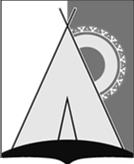 СОВЕТ ДЕПУТАТОВСЕЛЬСКОГО ПОСЕЛЕНИЯ РУССКИНСКАЯСургутского муниципального районаХанты - Мансийского автономного округа - ЮгрыРЕШЕНИЕ «29» декабря   2021  года										№ 121д. РусскинскаяО бюджете сельского поселенияРусскинская на 2022 годи на плановый период 2023 и 2024 годовВ соответствии с Бюджетным кодексом Российской Федерации, Совет депутатов сельского поселения Русскинская решил:1. Утвердить основные характеристики бюджета поселения на 2022 год:- общий объём доходов в сумме 37 346,6 тыс. рублей.;          - общий объём расходов в сумме 37 346,6 тыс.рублей.           - дефицит (профицит) бюджета сельского поселения Русскинская в сумме 0,0 тыс.рублей;- верхний предел муниципального внутреннего долга на 01 января 2023 года в сумме 0,0 тыс.рублей, в том числе верхний предел долга по муниципальным гарантиям 0,0 тыс.рублей;- объем расходов на обслуживание муниципального внутреннего долга в сумме 0,0 тыс.рублей;2.Утвердить основные характеристики бюджета поселения на плановый период 2023 и 2024 годов:- общий объём доходов на 2023 год в сумме 39 395,9 тыс.рублей и на 2024 год в сумме 38 682,0 тыс.рублей;- общий объём расходов на 2023 год в сумме 39 395,9 тыс.рублей, в том числе условно утвержденные расходы в сумме 552,8 тыс.рублей и на 2024 год в сумме 38 682,0 тыс. рублей, в том числе условно утвержденные расходы в сумме 1 085,8 тыс. рублей.-  дефицит (профицит) бюджета сельского поселения Русскинская на 2023 год  в сумме 0,0 тыс.рублей, на 2024 год в сумме 0,0 тыс.рублей;- верхний предел муниципального внутреннего долга на 01 января 2024 года в сумме 0,0 тыс.рублей, в том числе верхний предел долга по муниципальным гарантиям 0,0 тыс.рублей;- объем расходов на обслуживание муниципального внутреннего долга в сумме 0,0 тыс.рублей;- верхний предел муниципального внутреннего долга на 01 января 2025 года в сумме 0,0 тыс.рублей, в том числе верхний предел долга по муниципальным гарантиям 0,0 тыс.рублей;- объем расходов на обслуживание муниципального внутреннего долга в сумме 0,0 тыс.рублей;3. Утвердить распределение бюджетных ассигнований по разделам, подразделам, целевым статьям и видам расходов классификации расходов бюджета администрации сельского поселения Русскинская в ведомственной структуре расходов:- на 2022 год согласно приложению 1 к настоящему решению;- на плановый период 2023 и 2024 годов согласно приложению 2 к настоящему решению;4. Утвердить объём межбюджетных трансфертов, получаемых из других бюджетов бюджетной системы Российской Федерации в бюджет сельского поселения Русскинская:- на 2022 год согласно приложению 3 к настоящему решению;- на плановый период 2023 и 2024 годов согласно приложению 4 к настоящему решению;5. Утвердить в составе расходов поселения резервный фонд администрации сельского поселения Русскинская на 2022 год в сумме 50,0 тыс.рублей, на 2023год в сумме 50,0 тыс.рублей, на 2024 год в сумме 50,0 тыс.рублей. 6. Утвердить общий объём бюджетных ассигнований направляемых на исполнение публичных нормативных обязательств администрации сельского поселения Русскинская на 2022 год в сумме 60,0 тыс.рублей, на 2023 год в сумме 60,0 тыс.рублей, на 2024 год 60,0 тыс.рублей.7. Утвердить объём межбюджетных трансфертов, предоставляемых из бюджета сельского поселения Русскинская в бюджет Сургутского района:- на 2022 год согласно приложению 5 к настоящему решению;- на плановый период 2023 и 2024 годов согласно приложению 6 к настоящему решению.8. Установить на основании пункта 8 статьи 217 Бюджетного кодекса Российской Федерации, что в соответствии с решением главы сельского поселения Русскинская в 2022 году могут быть внесены изменения в показатели сводной бюджетной росписи бюджета сельского поселения Русскинская без внесения изменений в настоящее решение по следующим дополнительным основаниям:- перераспределение бюджетных ассигнований между подпрограммами (мероприятиями) муниципальных программ сельского поселения Русскинская, а также между их исполнителями;- изменение бюджетной классификации доходов и расходов бюджета сельского поселения Русскинская без изменений целевого направления средств;- увеличение (уменьшение) бюджетных ассигнований на основании уведомлений о бюджетных ассигнованиях, планируемых к поступлению из бюджетов других уровней;- увеличение бюджетных ассигнований по разделам, подразделам, целевым статьям и видам расходов классификации расходов бюджета сельского поселения Русскинская за счёт средств, образовавшихся в связи с экономией в текущем финансовом году бюджетных ассигнований на оказание муниципальных услуг, в пределах общего объёма бюджетных ассигнований, предусмотренных главному распорядителю средств бюджета  сельского поселения Русскинская в текущем финансовом году на указанные цели, при условии, что увеличение бюджетных ассигнований по соответствующему виду расходов не превышает 10 процентов.9.Утвердить программу муниципальных гарантий сельского поселения Русскинская на 2022 год согласно приложению 7, на плановый период 2023 и 2024 годов согласно приложению 8 к настоящему решению.10. Утвердить программу муниципальных внутренних заимствований сельского поселения Русскинская на 2022 год согласно приложению 9, на плановый период 2023 и 2024 годов согласно приложению 10 к настоящему решению.11. Утвердить распределение бюджетных ассигнований по целевым статьям (муниципальным программам и непрограммным направлениям деятельности), группам и подгруппам видов расходов классификации расходов бюджетов на 2022 год согласно приложению 11, на плановый период 2023 и 2024 годов согласно приложению 12 к настоящему решению.12. Утвердить источники финансирования дефицита бюджета поселения Русскинская на 2022 год согласно приложению 13 и на плановый период 2023 и 2024 год согласно приложению 14 к настоящему решению.13. Утвердить объём бюджетных ассигнований муниципального дорожного фонда бюджета сельского поселения Русскинская на 2022 год в сумме 1369,8 тыс.рублей, на 2023 год 907,8 тыс. рублей, 2024 год 907,9 тыс.рублей.	14. Установить, что средства, полученные казенными учреждениями сельского поселения Русскинская от приносящей доход деятельности, учитываются в составе доходов бюджета сельского поселения Русскинская.15. Решение подлежит официальному опубликованию и вступает в силу с   01 января 2022 года.16. Контроль за выполнением данного решения оставляю за собой.Глава сельскогопоселения Русскинская							А.Н. Соболев